DANCE WITH ANI STUDIO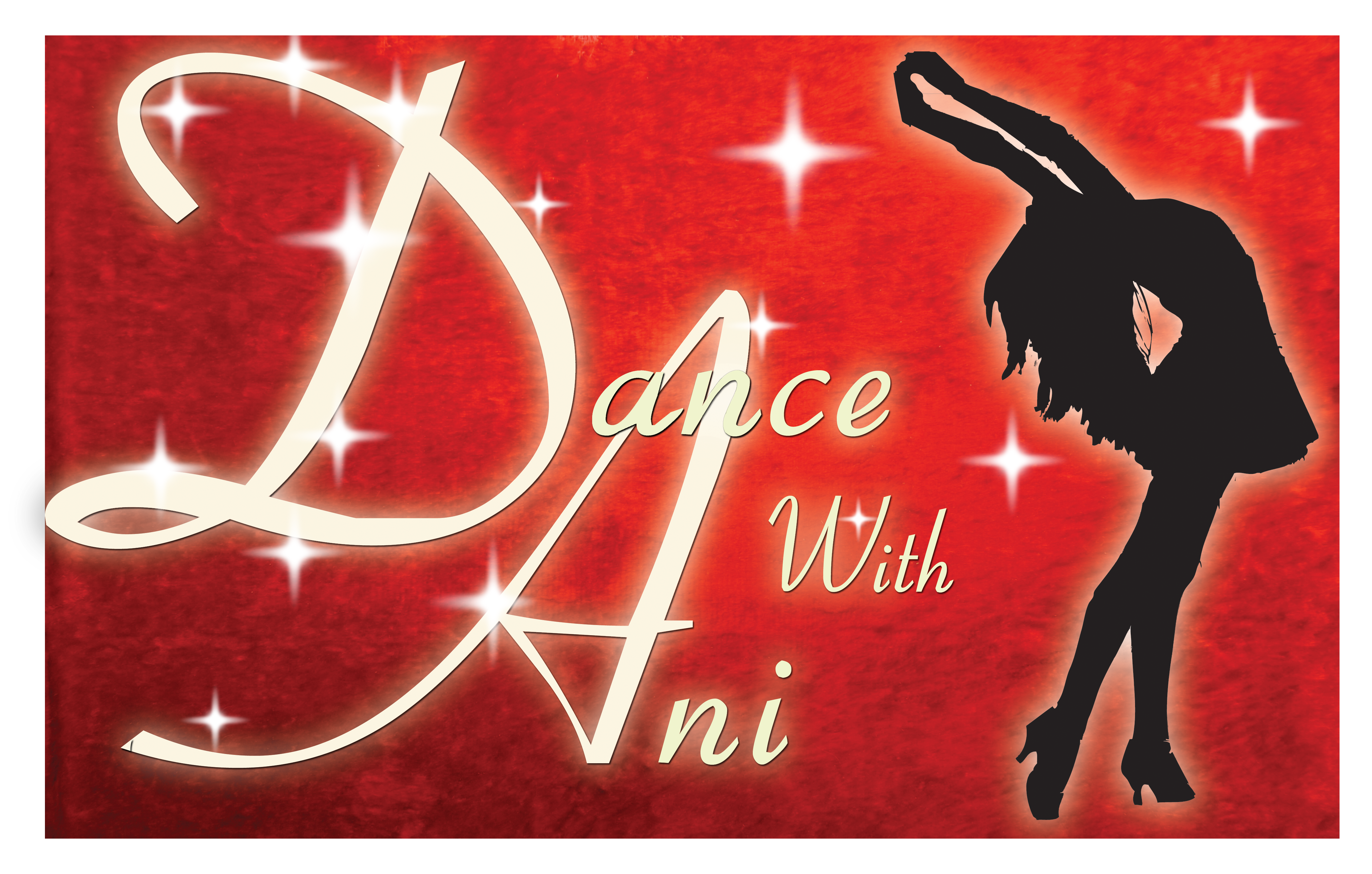 SCHEDULE MONDAY: 	8:30PM-9:15PM—Pilates (Adults)													TUESDAY:	5:00PM-6:10PM—Latin Dance (Kids over 5)
							6:15PM-7:00PM—Kids Class (Under 5)							8:10PM-9:00PM—Zumba (Adults open-level)				THURSDAY:	6:00PM-7:00PM—Armenian Dance (Kids over 5)							7:10PM-8:00PM—Zumba (Adults open-level)							8:10PM-9:00PM—Salsa (Adults open-level) 				FRIDAY: 		5:00PM-6:00PM—Hip-Hop (Kids over 5)
											SUNDAY: 	11:00AM—Adult SALSA/Salsa TEAM 